*Внимание! Работы длительностью более 5 минут не принимаются к рассмотрению.         Даю согласие на обработку всех моих персональных данных, указанных в настоящей анкете                            в соответствии с Федеральным законом РФ от 27.07.2006г. №152-ФЗ «О персональных данных» в объеме, необходимом для участия в конкурсе на поступление на программы подготовки АНО ДПО «Академия кинематографического и театрального искусства Н.С. Михалкова».Полное или частичное копирование материалов запрещено. Любое использование материалов Настоящей анкеты допускается только со ссылкой на источник www.academynsm.ru 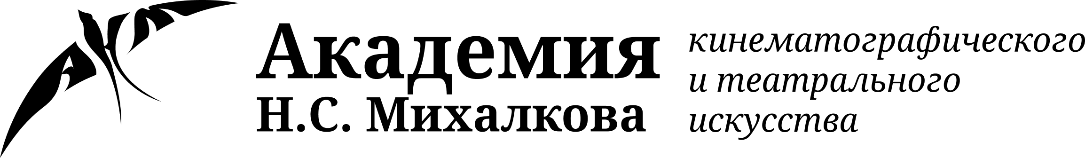 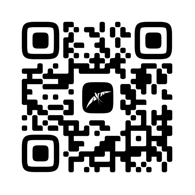 Автономная некоммерческая организация дополнительного профессионального образования 
«АКАДЕМИЯ КИНЕМАТОГРАФИЧЕСКОГО И ТЕАТРАЛЬНОГО ИСКУССТВА Н.С. МИХАЛКОВА»(АНО ДПО «АКАДЕМИЯ КИНЕМАТОГРАФИЧЕСКОГО И ТЕАТРАЛЬНОГО ИСКУССТВА Н.С. МИХАЛКОВА»)Автономная некоммерческая организация дополнительного профессионального образования 
«АКАДЕМИЯ КИНЕМАТОГРАФИЧЕСКОГО И ТЕАТРАЛЬНОГО ИСКУССТВА Н.С. МИХАЛКОВА»(АНО ДПО «АКАДЕМИЯ КИНЕМАТОГРАФИЧЕСКОГО И ТЕАТРАЛЬНОГО ИСКУССТВА Н.С. МИХАЛКОВА»)АНКЕТА АБИТУРИЕНТААНКЕТА АБИТУРИЕНТАФИОВаше ФОТОМастерская поступления(продюсерская, режиссёрская,актёрская)Контактные данные(e-mail, мобильный телефон)Год рожденияМесто рожденияГород проживанияРост (для актёров)Телосложение(для актёров)Цвет волос и глаз(для актёров)Какой вуз закончили,специальность,год окончания(указывается в соответствии с дипломом об образовании)Фамилия мастера курсаПрофессиональные навыкиМузыкальные инструментыИностранные языкиВиды спорта(для актёров)Танец и вокал(для актёров)Опыт в кино: название фильма, год, имя режиссёраОпыт в театре: театр, название пьесы, роль, в том числе название выпускного спектакля на курсе (для актёров и режиссёров)5 лучших фильмов года на Ваш взгляд?5 лучших спектаклей года на Ваш взгляд?Книги и писатели, режиссёры и фильмы, которые сформировали Вашу личность?(не более 10)Какую музыку Вы любите и слушаете?Ваши любимые поэты, если таковые имеются? (не более 10)Ваши любимые художники, если таковые имеются? (не более 10)Что на Ваш взгляд даст обучение в Академии Н.С. Михалкова?Откуда Вы узнали об Академии?Документ об образовании (к рассмотрению принимается чёткое изображение (скан/фотография/копия) диплома о профессиональном образовании)Ссылка на видео (шоурил).Длительность не более 5 мин.*Синопсис (для режиссёров)Автобиография в художественной форме (для режиссёров)Письменное эссе до 4 страниц А4 (для продюсеров)